	                           Νέα Ιωνία : 21/7/2021                                         Αριθ. Πρωτ.:17302ΘΕΜΑ :Μελέτη για την παροχή υπηρεσιών πλυσίματος, απολύμανσης & βιολογικού καθαρισμού των  λεωφορείων της Δημοτικής ΣυγκοινωνίαςΠΕΡΙΕΧΟΜΕΝΑΤεχνική Έκθεση Τεχνικές ΠροδιαγραφέςΣυγγραφή υποχρεώσεωνΠροϋπολογισμόςΤΕΧΝΙΚΗ ΕΚΘΕΣΗΗ παρούσα μελέτη αφορά την παροχή υπηρεσίας, εξωτερικού, εσωτερικού πλυσίματος και απολύμανσης  καθώς και του βιολογικού καθαρισμού των  τριών λεωφορείων της Δημοτικής Συγκοινωνίας. Η  υπηρεσία θα έχει διάρκεια ενός έτους και αφορά το  εξωτερικό πλύσιμο των οχημάτων, εσωτερικό πλύσιμο και απολύμανση καθώς και το  βιολογικό καθαρισμό  του εσωτερικού των λεωφορείων ώστε να δημιουργούνται ασφαλείς συνθήκες μεταφοράς των επιβατών. Η παρούσα παροχή υπηρεσίας θα ανατεθεί με τη διαδικασία της απευθείας ανάθεσης σύμφωνα με τις διατάξεις του Ν.4412/16 και ιδίως του άρθρου 118,  όπως αντικαθίσταται με το άρθρο 50 του Ν.4782/21.Κριτήριο ανάθεσης είναι η πλέον συμφέρουσα από οικονομική άποψη προσφορά βάσει τιμής .Η εκτιμώμενη αξία της σύμβασης ανέρχεται στο ποσό των 5.760,00 €  πλέον Φ.Π.Α. 24% ήτοι συνολικού προϋπολογισμού 7.142,40 και θα βαρύνει τον ΚΑ 10.6263.0005 με τίτλο «Καθαρισμός λεωφορείων» του προϋπολογισμού για τα οικονομικά έτη2021 και 2022.Η  εν λόγω σύμβαση θα είναι χρονικής διάρκειας ενός (1) έτους, γεγονός που  σημαίνει  ότι μέρος της δαπάνης  θα βαρύνει και τον προϋπολογισμό του  2022, όπως στον παραπάνω πίνακα.Συγκεκριμένα το ποσό των χιλίων  τετρακοσίων πενήντα ευρώ και ογδόντα λεπτών (1.450,80)€ συμπεριλαμβανομένου Φ.Π.Α  24% θα βαρύνει τον Κ.Α 10.6263.0005 με τίτλο  «Καθαρισμός λεωφορείων» του προϋπολογισμού έτους 2021 και το ποσό των  πέντε χιλιάδων εξακοσίων ενενήντα ένα ευρώ και εξήντα λεπτών (5.691,60) συμπεριλαμβανομένου Φ.Π.Α  24% θα βαρύνει τον ίδιο Κ.Α. και τον υπό κατάρτιση προϋπολογισμό του έτους 2022. Τα παραπάνω ποσά μπορεί να μην εξαντληθούν καθώς ο καθαρισμός των λεωφορείων  εξαρτάται από την λειτουργία της Δημοτικής Συγκοινωνίας ,η οποία αν  για κάποιο λόγο  δεν πραγματοποιείται  δεν υπάρχει ανάγκη καθαρισμού και απολύμανσης των οχημάτων της. Για την πραγματοποίηση της παρούσας υπηρεσίας υπάρχει επαρκής, διαθέσιμη και εξειδικευμένη πίστωση στον προϋπολογισμό του Δήμου οικονομικού έτους 2021 και συγκεκριμένα στον κωδικό ΚΑ 10.6263.0005 με τίτλο « Καθαρισμός λεωφορείων».Η παρούσα δαπάνη θα πληρωθεί από ιδίους πόρους του Δήμου.ΤΕΧΝΙΚΕΣ ΠΡΟΔΙΑΓΡΑΦΕΣ Η μελέτη αφορά την παροχή υπηρεσίας, εξωτερικού, εσωτερικού πλυσίματος και απολύμανσης  καθώς και  του βιολογικού καθαρισμού τριών (3) λεωφορείων της δημοτικής συγκοινωνίας είκοσι (20) θέσεων που θα επιλέγονται κάθε φορά από το σύνολο των Λεωφορείων. Αναλυτικά η παροχή υπηρεσίας  θα έχει διάρκεια ενός έτους  και θα πρέπει να προσφέρει τα ακόλουθα : Πλύσιμο εξωτερικά του λεωφορείου, πλύσιμο εξωτερικά της υπερκατασκευής  και στο κάτω μέρος- σασί,γρασάρισμα Κατόπιν  θα πραγματοποιείται καθαρισμός και απολύμανση  εσωτερικά στο σύνολο των 20  θέσεων  καθώς και στην καμπίνα του οδηγού.Τα οχήματα θα μεταβαίνουν στον κατάλληλα εξοπλισμένο χώρο του αναδόχου ώστε να  εξασφαλίζεται  ο καλύτερος καθαρισμός και η απολύμανση αυτών.Η παραπάνω παροχή υπηρεσιών πλυσίματος, καθαρισμού και απολύμανσης, θα πραγματοποιείτε τρεις φορές (3) το μήνα στο κάθε λεωφορείο και συνολικά για δώδεκα μήνες,σε ημερολογιακό χρόνο που θα ορίζει η Αναθέτουσα Αρχή (Δήμος Ν.Ιωνίας) και  πάντα σε συνεννόηση και επικοινωνία με τον Ανάδοχο.Επίσης κατά την διάρκεια της σύμβασης του ενός έτους θα πραγματοποιηθούν εννέα (9) βιολογικοί καθαρισμοί  συνολικά, από τους οποίους οι τρείς (3) στο τελευταίο τρίμηνο του έτους 2021 και οι υπόλοιποι έξι (6) στους    οχτώ  μήνες του έτους 2022.ΣΥΓΓΡΑΦΗ ΥΠΟΧΡΕΩΣΕΩΝΆρθρο 1ο: Αντικείμενο παροχής υπηρεσίαςΗ παρούσα συγγραφή υποχρεώσεων αφορά την παροχή υπηρεσιών, απολύμανσης, πλυσίματος καιβιολογικού καθαρισμού των λεωφορείων της Δημοτικής Συγκοινωνίας. Αναθέτουσα Αρχή θα ονομάζεται  ο Δήμος Νέας Ιωνίας και ανάδοχος θα ονομάζεται ο οικονομικός φορέας στον οποίο θα ανατεθεί η εκτέλεση της παροχής υπηρεσίας, βάσει της προσφοράς του.Άρθρο 2ο: Ισχύουσες διατάξειςΗ παροχή υπηρεσίας θα πραγματοποιηθεί σύμφωνα με τις διατάξεις:του Ν.2690/99 «Κύρωση του κώδικα διοικητικής διαδικασίας και άλλες διατάξεις»,του Ν.3463/06 «Κύρωση του Κώδικα Δήμων και Κοινοτήτων» και ιδίως του άρθρου 209,του Ν.3852/10 «Νέα Αρχιτεκτονική της Αυτοδιοίκησης και της Αποκεντρωμένης Διοίκησης – Πρόγραμμα Καλλικράτης»,του Ν.3861/10 «Ενίσχυση της διαφάνειας με την υποχρεωτική ανάρτηση νόμων και πράξεων των κυβερνητικών, διοικητικών και αυτοδιοικητικών οργάνων στο διαδίκτυο ”Πρόγραμμα Διαύγεια” και άλλες διατάξεις»,του Ν.4013/11 «Σύσταση Ενιαίας Ανεξάρτητης Αρχής Δημοσίων Συμβάσεων και Κεντρικού Ηλεκτρονικού Μητρώου Συμβάσεων και άλλες διατάξεις»,της παραγράφου Z’ του άρθρου 1 του Ν.4152/13 «Επείγοντα μέτρα εφαρμογής των νόμων 4046/2012, 4093/2012 και 4127/2013».του Ν.4270/14 «Αρχές δημοσιονομικής διαχείρισης και εποπτείας (ενσωμάτωση της Οδηγίας 2011/85/ΕΕ) – δημόσιο λογιστικό και άλλες διατάξεις»,του Ν.4412/16 «Δημόσιες Συμβάσεις Έργων, Προμηθειών και Υπηρεσιών (προσαρμογή στις Οδηγίες 2014/24/ΕΕ και 2014/25/ΕΕ)»,του Ν.4555/18 «Μεταρρύθμιση του θεσμικού πλαισίου της Τοπικής Αυτοδιοίκησης - Εμβάθυνση της Δημοκρατίας - Ενίσχυση της Συμμετοχής - Βελτίωση της οικονομικής και αναπτυξιακής λειτουργίας των Ο.Τ.Α. [Πρόγραμμα «ΚΛΕΙΣΘΕΝΗΣ Ι»] -Ρυθμίσεις για τον εκσυγχρονισμό του πλαισίου οργάνωσης και λειτουργίας των ΦΟΔΣΑ - Ρυθμίσεις για την αποτελεσματικότερη, ταχύτερη και ενιαία άσκηση των αρμοδιοτήτων σχετικά με την απονομή ιθαγένειας και την πολιτογράφηση - Λοιπές διατάξεις αρμοδιότητας Υπουργείου Εσωτερικών και άλλες διατάξεις.»,του Π.Δ. 80/16 «Ανάληψη υποχρεώσεων από τους Διατάκτες», της Υ.Α. 57654/17 «Ρύθμιση ειδικότερων θεμάτων λειτουργίας και διαχείρισης του Κεντρικού Ηλεκτρονικού Μητρώου Δημοσίων Συμβάσεων (ΚΗΜΔΗΣ) του Υπουργείου Οικονομίας και Ανάπτυξης»,του Ν.4782/2021 (ΦΕΚ 36/Α’/09.03.2021)«Εκσυγχρονισμός, απλοποίηση και αναμόρφωση του ρυθμιστικού πλαισίου των δημοσίων συμβάσεων, ειδικότερες ρυθμίσεις προμηθειών στους τομείς της άμυνας και της ασφάλειας και άλλες διατάξεις για την ανάπτυξη, τις υποδομές και την υγεία».Άρθρο 3ο: Έγγραφα της σύμβασηςΤα έγγραφα της σύμβασης, κατά σειρά ισχύος, είναι:Το συμφωνητικόΗ παρούσα μελέτηΗ απόφαση ανάθεσηςΗ προσφορά του αναδόχου συμπεριλαμβανομένων των αποδεικτικών μέσωνΆρθρο 4ο: Προϋποθέσεις συμμετοχήςΟι δικαιούμενοι συμμετοχής οικονομικοί φορείς και, σε περίπτωση ενώσεων τα μέλη αυτών, μπορούν να είναι φυσικά ή νομικά πρόσωπα εγκατεστημένα σε:α) σε κράτος-μέλος της Ένωσης,β) σε κράτος-μέλος του Ευρωπαϊκού Οικονομικού Χώρου (Ε.Ο.Χ.),γ) σε τρίτες χώρες που έχουν υπογράψει και κυρώσει τη ΣΔΣ, στο βαθμό που η υπό ανάθεση δημόσια σύμβαση καλύπτεται από τα Παραρτήματα 1, 2, 4 και 5 και τις γενικές σημειώσεις του σχετικού με την Ένωση Προσαρτήματος Ι της ως άνω Συμφωνίας, καθώς καιδ) σε τρίτες χώρες που δεν εμπίπτουν στην ανωτέρω περίπτωση γ' και έχουν συνάψει διμερείς ή πολυμερείς συμφωνίες με την Ένωση σε θέματα διαδικασιών ανάθεσης δημοσίων συμβάσεων.Άρθρο 5ο: Λόγοι αποκλεισμούΑποκλείεται από τη διαδικασία οποιοσδήποτε οικονομικός φορέας:  5.1. Εάν υπάρχει εις βάρος του αμετάκλητη καταδικαστική απόφαση για έναν από τους ακόλουθους λόγους:α) συμμετοχή σε εγκληματική οργάνωση, όπως αυτή ορίζεται στο άρθρο 2 της απόφασης-πλαίσιο 2008/841/ΔΕΥ του Συμβουλίου της 24ης Οκτωβρίου 2008, για την καταπολέμηση του οργανωμένου εγκλήματος (ΕΕ L 300 της 11.11.2008 σ.42),β) δωροδοκία, όπως ορίζεται στο άρθρο 3 της σύμβασης περί της καταπολέμησης της διαφθοράς στην οποία ενέχονται υπάλληλοι των Ευρωπαϊκών Κοινοτήτων ή των κρατών-μελών της Ένωσης (ЕЕ С 195 της 25.6.1997, σ. 1) και στην παράγραφο 1 του άρθρου 2 της απόφασης-πλαίσιο 2003/568/ΔΕΥ του Συμβουλίου της 22ας Ιουλίου 2003, για την καταπολέμηση της δωροδοκίας στον ιδιωτικό τομέα (ЕЕ L 192 της 31.7.2003, σ. 54), καθώς και όπως ορίζεται στην κείμενη νομοθεσία ή στο εθνικό δίκαιο του οικονομικού φορέα,γ) απάτη, κατά την έννοια του άρθρου 1 της σύμβασης σχετικά με την προστασία των οικονομικών συμφερόντων των Ευρωπαϊκών Κοινοτήτων (ЕЕ С 316 της 27.11.1995, σ. 48), η οποία κυρώθηκε με το ν. 2803/2000 (A' 48),δ) τρομοκρατικά εγκλήματα ή εγκλήματα συνδεόμενα με τρομοκρατικές δραστηριότητες, όπως ορίζονται, αντιστοίχως, στα άρθρα 1 και 3 της απόφασης-πλαίσιο 2002/475/ΔΕΥ του Συμβουλίου της 13ης Ιουνίου 2002, για την καταπολέμηση της τρομοκρατίας (ЕЕ L 164 της 22.6.2002, σ. 3) ή ηθική αυτουργία ή συνεργεία ή απόπειρα διάπραξης εγκλήματος, όπως ορίζονται στο άρθρο 4 αυτής,ε) νομιμοποίηση εσόδων από παράνομες δραστηριότητες ή χρηματοδότηση της τρομοκρατίας, όπως αυτές ορίζονται στο άρθρο 1 της Οδηγίας 2005/60/ΕΚ του Ευρωπαϊκού Κοινοβουλίου και του Συμβουλίου της 26ης Οκτωβρίου 2005, σχετικά με την πρόληψη της χρησιμοποίησης του χρηματοπιστωτικού συστήματος για τη νομιμοποίηση εσόδων από παράνομες δραστηριότητες και τη χρηματοδότηση της τρομοκρατίας (ЕЕ L 309 της 25.11.2005, ο. 15), η οποία ενσωματώθηκε στην εθνική νομοθεσία με το ν. 3691/2008 (A' 166),στ) παιδική εργασία και άλλες μορφές εμπορίας ανθρώπων, όπως ορίζονται στο άρθρο 2 της Οδηγίας 2011/36/ΕΕ του Ευρωπαϊκού Κοινοβουλίου και του Συμβουλίου της 5ης Απριλίου 2011, για την πρόληψη και την καταπολέμηση της εμπορίας ανθρώπων και για την προστασία των θυμάτων της, καθώς και για την αντικατάσταση της απόφασης-πλαίσιο 2002/629/ΔΕΥ του Συμβουλίου (ЕЕ L 101 της 15.4.2011, ο. 1), η οποία ενσωματώθηκε στην εθνική νομοθεσία με το ν. 4198/2013 (A' 215).5.2 Εάν έχει αθετήσει τις υποχρεώσεις του όσον αφορά την καταβολή φόρων ή εισφορών κοινωνικής ασφάλισης και αυτό έχει διαπιστωθεί από δικαστική ή διοικητική απόφαση με τελεσίδικη και δεσμευτική ισχύ, σύμφωνα με διατάξεις της χώρας όπου είναι εγκατεστημένος ή την εθνική νομοθεσία ή/και εάν η αναθέτουσα αρχή μπορεί να αποδείξει με τα κατάλληλα μέσα ότι ο οικονομικός φορέας έχει αθετήσει τις υποχρεώσεις του όσον αφορά την καταβολή φόρων ή εισφορών κοινωνικής ασφάλισηςΑν ο οικονομικός φορέας είναι Έλληνας πολίτης ή έχει την εγκατάσταση του στην Ελλάδα, οι υποχρεώσεις του που αφορούν τις εισφορές κοινωνικής ασφάλισης καλύπτουν τόσο την κύρια όσο και την επικουρική ασφάλιση.Ο αποκλεισμός παύει να εφαρμόζεται όταν ο οικονομικός φορέας εκπληρώσει τις υποχρεώσεις του είτε καταβάλλοντος τους φόρους ή τις εισφορές κοινωνικής ασφάλισης που οφείλει, συμπεριλαμβανομένων, κατά περίπτωση, των δεδουλευμένων τόκων ή των προστίμων είτε υπαγόμενος σε δεσμευτικό διακανονισμό για την καταβολή τους. Επίσης, κατά παρέκκλιση, από τον υποχρεωτικό αποκλεισμό εξαιρούνται οι οικονομικοί φορείς στην περίπτωση που ο αποκλεισμός θα ήταν σαφώς δυσανάλογος ιδίως όταν μόνο μικρά ποσά δεν έχουν καταβληθεί.Άρθρο 6ο: Αποδεικτικά ΜέσαΟ ανάδοχος, πριν την έκδοση της απόφασης ανάθεσης, θα πρέπει να υποβάλλει τα αναφερόμενα στο παρόν άρθρο πιστοποιητικά, βεβαιώσεις και λοιπά αποδεικτικά μέσα εκτός και εάν τα έχει συνυποβάλλει με την προσφορά του.Τα απαιτούμενα έγγραφα είναι τα ακόλουθα:6.1 Απόσπασμα του σχετικού μητρώου (για την περίπτωση 5.1), όπως του ποινικού μητρώου ή, ελλείψει αυτού, ισοδύναμου εγγράφου που εκδίδεται από αρμόδια δικαστική ή διοικητική αρχή του κράτους-μέλους ή της χώρας καταγωγής ή της χώρας όπου είναι εγκατεστημένος ο εν λόγω οικονομικός φορέας, από το οποίο προκύπτει ότι πληρούνται αυτές οι προϋποθέσεις. Αν το κράτος-μέλος ή η εν λόγω χώρα δεν εκδίδει τέτοιου είδους έγγραφο ή πιστοποιητικό ή όπου το έγγραφο ή το πιστοποιητικό αυτό δεν καλύπτει όλες τις περιπτώσεις, το έγγραφο ή το πιστοποιητικό μπορεί να αντικαθίσταται από ένορκη βεβαίωση ή, στα κράτη - μέλη ή στις χώρες όπου δεν προβλέπεται ένορκη βεβαίωση, από υπεύθυνη δήλωση του ενδιαφερομένου ενώπιον αρμόδιας δικαστικής ή διοικητικής αρχής, συμβολαιογράφου ή αρμόδιου επαγγελματικού ή εμπορικού οργανισμού του κράτους μέλους ή της χώρας καταγωγής ή της χώρας όπου είναι εγκατεστημένος ο οικονομικός φορέας.Η υποχρέωση προσκόμισης αφορά τα φυσικά πρόσωπα (ατομικές επιχειρήσεις), τους διαχειριστές στις περιπτώσεις εταιρειών περιορισμένης ευθύνης (Ε.Π.Ε.) και προσωπικών εταιρειών (Ο.Ε. και Ε.Ε.) και IKE ιδιωτικών κεφαλαιουχικών εταιρειών, τον Διευθύνοντα Σύμβουλο, καθώς και όλα τα μέλη του Διοικητικού Συμβουλίου, στις περιπτώσεις ανωνύμων εταιρειών (Α.Ε.).Στις περιπτώσεις Συνεταιρισμών, αφορά στα μέλη του Διοικητικού Συμβουλίου.Σε όλες τις υπόλοιπες περιπτώσεις νομικών προσώπων, η υποχρέωση αφορά στους νόμιμους εκπροσώπους τους.6.2 Πιστοποιητικό (για την περίπτωση 5.2), που εκδίδεται από την αρμόδια αρχή του οικείου κράτους – μέλους ή χώρας από το οποίο να προκύπτει ότι ο οικονομικός φορέας δεν έχει αθετήσει τις υποχρεώσεις του όσο αφορά στην: α) καταβολή φόρωνβ) καταβολή εισφορών κοινωνικής ασφάλισης (κύρια και επικουρική για τους Έλληνες πολίτες και για τους οικονομικούς φορείς που έχουν την εγκατάστασή τους στην Ελλάδα).Σε περίπτωση νομικών προσώπων, αφορά το νομικό πρόσωπο και όχι τα φυσικά πρόσωπα που τη διοικούν ή την εκπροσωπούν, εκτός εάν αυτά έχουν εργασιακή σχέση με την εταιρεία.  Σε περίπτωση φυσικών προσώπων (ατομικών επιχειρήσεων), αφορά και όσους είναι ασφαλισμένοι ως εργοδότες ή ελεύθεροι επαγγελματίες σε οποιονδήποτε ασφαλιστικό οργανισμό.Αν το κράτος-μέλος ή η εν λόγω χώρα δεν εκδίδει τέτοιου είδους έγγραφο ή πιστοποιητικό ή όπου το έγγραφο ή το πιστοποιητικό αυτό δεν καλύπτει όλες τις περιπτώσεις, το έγγραφο ή το πιστοποιητικό μπορεί να αντικαθίσταται από ένορκη βεβαίωση ή, στα κράτη - μέλη ή στις χώρες όπου δεν προβλέπεται ένορκη βεβαίωση, από υπεύθυνη δήλωση του ενδιαφερομένου ενώπιον αρμόδιας δικαστικής ή διοικητικής αρχής, συμβολαιογράφου ή αρμόδιου επαγγελματικού ή εμπορικού οργανισμού του κράτους -μέλους ή της χώρας καταγωγής ή της χώρας όπου είναι εγκατεστημένος ο οικονομικός φορέας.Οι αρμόδιες δημόσιες αρχές παρέχουν, όπου κρίνεται αναγκαίο, επίσημη δήλωση στην οποία αναφέρεται ότι δεν εκδίδονται τα έγγραφα ή τα ανωτέρω πιστοποιητικά ή ότι τα έγγραφα αυτά δεν καλύπτουν όλες τις περιπτώσεις.Τα ανωτέρω αποδεικτικά έγγραφα συντάσσονται στην ελληνική γλώσσα ή συνοδεύονται από επίσημη μετάφρασή τους στην ελληνική γλώσσα. Στα αλλοδαπά δημόσια έγγραφα και δικαιολογητικά εφαρμόζεται η Συνθήκη της Χάγης της 5.10.1961, που κυρώθηκε με το ν. 1497/1984 (Α΄188).Διευκρινίζεται ότι τα ζητούμενα δικαιολογητικά που έχουν εκδοθεί στην Ελλάδα, από το Δημόσιο, τους Ο.Τ.Α., τα Ν.Π.Δ.Δ., τα Δικαστήρια όλων των βαθμών κ.λπ. ως ορίζεται στο άρθρο 1 του Ν. 4250/2014, γίνονται δεκτά και σε ευκρινή φωτοαντίγραφα των πρωτοτύπων εγγράφων που εκδόθηκαν από τις υπηρεσίες και τους φορείς αυτούς ή των ακριβών αντιγράφων τους. Ομοίως, γίνονται δεκτά ευκρινή φωτοαντίγραφα από αντίγραφα εγγράφων που έχουν εκδοθεί από αλλοδαπές αρχές και έχουν επικυρωθεί από δικηγόρο, καθώς και λοιπά φωτοαντίγραφα κατά τα οριζόμενα στον Ν. 4250/2014.Άρθρο 7ο: Εγγυητικές επιστολέςΓια την καλή εκτέλεση της σύμβασης, ο ανάδοχος οικονομικός φορέας που θα προκύψει δεν απαιτείται να υποβάλλει εγγυητική επιστολή (παρ. 1β’, άρθρο 72 του Ν.4412/16).Άρθρο 8ο: Ισχύς σύμβασηςΗ διάρκεια της σύμβασης και με βάση τα έγγραφα της σύμβασης θα τεθεί σε ισχύ από την ημερομηνία υπογραφής του συμφωνητικού μεταξύ της Αναθέτουσας Αρχής και του Αναδόχου και για ένα έτος. Άρθρο 9ο: Παραλαβή υπηρεσιώνΓια την εκτέλεση της υπηρεσίας εφαρμόζονται οι διατάξεις του Ν. 4412/16 και ιδίως των άρθρων 200 – 205 και 216 – 220, λαμβανομένης υπόψιν της τροποποίησης του άρθρου 221 Ν.4412/16 με το άρθρο 108 του Ν.4782/21  καθώς επίσης και των νομοθετικών  διατάξεων  που αφορούν την σύσταση επιτροπών  τόσο για τις προμήθειες όσο και για τις υπηρεσίες, με αρμοδιότητα την «… εξέταση των προβλεπόμενων ενστάσεων και προσφυγών, που υποβάλλονται ενώπιον της αναθέτουσας αρχής.  Η παραλαβή των υπηρεσιών θα πραγματοποιηθεί από την κατά νόμο αρμόδια επιτροπή παραλαβής υπηρεσιών.Επίσης λαμβάνεται υπόψιν  και η τροποποίηση της παρ. 10, άρθρο 208 του Ν.4412/16 όπως προστίθεται με το άρθρο 105 του Ν.4782/21. Σύμφωνα με τα παραπάνω η παραλαβή δύναται να γίνει είτε από την υπάρχουσα επιτροπή παραλαβής και παρακολούθησης, είτε  με βεβαίωση που εκδίδεται από τον από τον προϊστάμενο της υπηρεσίας, για την οποία προορίζονται οι υπηρεσίες  .Άρθρο 10ο: Σταθερότητα τιμώνΗ προσφερόμενη τιμή μονάδας θα δοθεί υποχρεωτικά σε «ευρώ». Η τιμή μονάδας της προσφοράς θα είναι σταθερή και αμετάβλητη κατά τη διάρκεια εκτέλεσης της σύμβασης και για κανένα λόγο και σε καμία αναθεώρηση δεν υπόκειται.Άρθρο 11ο: Πληρωμή αναδόχουΗ πληρωμή θα γίνεται στο 100% της αξίας του εκτελεσθέντος συμβατικού αντικειμένου στο όνομα του αναδόχου, μετά την έκδοση των σχετικών παραστατικών και την υπογραφή των σχετικών πρωτοκόλλων παραλαβής από την αρμόδια επιτροπή παραλαβής, και δεν διαπιστώθηκε καμιά απόκλιση ως προς την τεχνική περιγραφή των εκτελεσθέντων υπηρεσιών.Άρθρο 12ο: Ζημιές – ΑτυχήματαΟ ανάδοχος έχει υποχρέωση και ευθύνη να λαμβάνει όλα τα αναγκαία μέτρα για την ασφάλεια του προσωπικού που απασχολεί κατά την εκτέλεση της σύμβασης και για την πρόληψη ζημιών – ατυχημάτων σε οποιαδήποτε πρόσωπα ή πράγματα. Για ατυχήματα ή ζημιές που τυχόν θα συμβούν στο προσωπικό του αναδόχου ή οποιονδήποτε τρίτο, ο Δήμος δεν έχει καμιά ευθύνη και ο ανάδοχος έχει αποκλειστικά τις ευθύνες, τόσο τις αστικές όσο και τις ποινικές, σύμφωνα με τις διατάξεις των οικείων νόμων για τις περιπτώσεις αυτές.Άρθρο 13ο: Τροποποίηση σύμβασης κατά τη διάρκειά τηςΗ σύμβαση δύναται να τροποποιηθεί βάσει των οριζόμενων στο άρθρο 132 του Ν.4412/16.Άρθρο 14ο: ΚρατήσειςΟ ανάδοχος υπόκειται σε όλες τις νόμιμες κρατήσεις, πλην του Φ.Π.Α. ο οποίος βαρύνει τον εργοδότη.Άρθρο 15ο: Επίλυση διαφορώνΤυχόν διαφορές μεταξύ του εργοδότη και του αναδόχου, επιλύονται σύμφωνα με τα οριζόμενα στους Ν.3463/06, Ν.3852/10 και Ν.4412/16 καθώς και τυχόν παράλληλης σχετικής νομοθεσίας που είναι σε ισχύ.                                                                           ΠΡΟΫΠΟΛΟΓΙΣΜΟΣ 2021         ΚΑ. 10.6263.0005Κωδικός CPV 90900000-6 με τίτλο «Υπηρεσίες καθαρισμού και απολύμανσης»                                                                   ΠΡΟΫΠΟΛΟΓΙΣΜΟΣ  2022           ΚΑ. 10.6263.0005Κωδικός CPV 90900000-6με τίτλο «Υπηρεσίες καθαρισμού και απολύμανσης»         Στην προσφορά του αναδόχου θα πρέπει να συμπεριλαμβάνονται όλα τα έξοδα που μπορεί να απαιτηθούν για την ορθή και έγκαιρη εκτέλεση των ανωτέρω υπηρεσιών,         Η  Συντάξασα                                         Ο  Υπεύθυνος Γραφείου                                  Η   Αντιδήμαρχος                                                                                                                               Δημοτικής Συγκοινωνίας                          Δ/νσης Περιβάλλοντος      Χρυσή Αναστασοπούλου                          Νικόλαος  Γκαγκάς                                  Αγγελική     Σακκαλόγλου 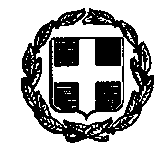 ΕΛΛΗΝΙΚΗ ΔΗΜΟΚΡΑΤΙΑΝΟΜΟΣ  ΑΤΤΙΚΗΣ ΔΗΜΟΣ ΝΕΑΣ ΙΩΝΙΑΣ Δ/ΝΣΗ ΠΕΡΙΒΑΛΛΟΝΤΟΣ ΓΡΑΦΕΙΟ ΔΗΜΟΤΙΚΗΣ ΣΥΓΚΟΙΝΩΝΙΑΣΕΚΤΙΜΩΜΕΝΗ ΑΞΙΑ ΣΥΜΒΑΣΗΣ5.760,00 €Φ.Π.Α. (24%)1.382,40€ΣΥΝΟΛΙΚΗ ΔΑΠΑΝΗ7.142,40 €ΧΡΗΜΑΤΟΔΟΤΗΣΗΑΠΟ ΙΔΙΟΥΣ ΠΟΡΟΥΣ ΤΟΥ ΔΗΜΟΥ.K.A.  ΠΡΟΫΠΟΛΟΓΙΣΜΟΥΚΑ 10.6263.0005CPV90900000-6ΤΡΟΠΟΣ ΕΚΤΕΛΕΣΗΣΑΠΕΥΘΕΙΑΣ ΑΝΑΘΕΣΗΚ.Α.ΠροϋπολογισμούΤΙΤΛΟΣΕΝΔΕΙΚΤΙΚΟΣ ΠΡΟΥΠΟΛΟΓΙΣΜΟΣ 2021ΣΕ ΕΥΡΩ (με ΦΠΑ 24%)ΕΝΔΕΙΚΤΙΚΟΣ ΠΡΟΥΠΟΛΟΓΙΣΜΟΣ 2021ΣΕ ΕΥΡΩ (με ΦΠΑ 24%)ΕΝΔΕΙΚΤΙΚΟΣ ΠΡΟΥΠΟΛΟΓΙΣΜΟΣ 2022ΣΕ ΕΥΡΩ (με ΦΠΑ 24%)10.6263.0005Καθαρισμός λεωφορείωνΚαθαρισμός λεωφορείων1.450,80 €5.691,60 €Σύμφωνα με τον Κανονισμό 213/2008 της Ευρωπαϊκής Επιτροπής, περί κοινού λεξιλογίου για τις δημόσιες συμβάσεις (), η ανωτέρω υπηρεσία ταξινομείται μεCPV  90900000-6 Υπηρεσίες καθαρισμού και απολύμανσης.Περιγραφή Υπηρεσίας/ώνΚόστος εργασιών ανά πλύσιμο πλυσίματα –βιολογικός καθαρισμός Σύνολο Φ.π.α 24%ΣύνολοΠλύσιμο εξωτερικά ,πλύσιμο υπερκατασκευής,κάτω μέρος σασί ,γρασάρισμα καθαρισμός & απολύμανση  εσωτερικά50 €18 (2 σε κάθε λεωφορείο ανά μήνα)900 €216,00	€1.116,00€Βιολογικός Καθαρισμός90 €3(1 σε κάθε  λεωφορείο    το τελευταίο τρίμηνο του  2021)27064,80334,80 €ΣΥΝΟΛΟ1.170,00280,801.450,80 €Περιγραφή           Υπηρεσίας/ώνΚόστος εργασιών ανά πλύσιμοπλυσίματα βιολογικός καθαρισμός Σύνολο Φ.π.α24%ΣύνολοΠλύσιμο εξωτερικά , πλύσιμο υπερκατασκευής,κάτω μέρος σασί ,γρασάρισμα καθαρισμός & απολύμανση  εσωτερικά 50€81 (3 σε κάθε λεωφορείο ανά μήνα )4050€972  €5.022 ,00 €Βιολογικός Καθαρισμός 90            6 (2  σε κάθε  λεωφορείο  ανά τετράμηνο )540129,60669,60 €ΣΥΝΟΛΟ4.5901.101,605.691,60 €